                   Date: July 26, 2019Walk in interview for the Position of Junior Research Fellow (JRF) for DST Sponsored Research Project in Computer Science and Engineering DepartmentTime: Aug 5, 2019Venue: PG activity Space, Ground Floor, New Learning center, CSED, TIET, PatialaTime: 11:00 AMThe details of the project and post for recruitment are given below:Details of the Post:Other Details:For any further information/clarifications, the applicants may contact PI at ajaykumar@thapar.eduDr Ajay KumarPrincipal InvestigatorAssociate Professor in CSEDThapar Institute of Engineering and TechnologyEmail: ajaykumar@thapar.edu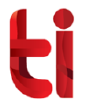 Computer Science and Engineering DepartmentThapar Institute of Engineering and Technology, Patiala, Punjab(Declared as Deemed-to-be-University u/s 3 of the UGC Act, 1956)Thapar Technology Campus, Post Box No. 32, Bhadson Road Patiala-147004, IndiaTitle of the ProjectDevelopment of a Tool in Aid for Patients Suffering from Amyotrophic Lateral Sclerosis using the Developed Low-cost Eye TrackerDevelopment of a Tool in Aid for Patients Suffering from Amyotrophic Lateral Sclerosis using the Developed Low-cost Eye TrackerProject Duration2 Years2 YearsName of the Principal Investigator with email and addressDr Ajay Kumar Principal InvestigatorAssociate Professor Email: ajaykumar@thapar.eduDr Sunita Garhwal Co-Principal InvestigatorAssistant ProfessorEmail: sgarhwal@thapar.eduName of the Principal Investigator with email and address                Computer Science and Engineering Department               Thapar Institute of Engineering and Technology                Computer Science and Engineering Department               Thapar Institute of Engineering and TechnologyName of the PostJunior Research Fellow (JRF)Number of Posts1Monthly EmolumentRs. 31,000/- + 8% HRA per month  Eligibility CriteriaEssential: M.E. / M. Tech. in Computer Science and Engineering or equivalent or MCA with at least 60% marks in aggregate or equivalent CGPA in the qualifying degree. Candidate must have qualified GATE or NET exam.Desirable: The candidate must have good knowledge of mathematics and programming skills.  How to applyKindly bring your all original certificates (10th, 12th, B.E., M.E., GATE /NET) for verification. You can send your resume copy at ajaykumar@thapar.edu with the subject marked as “Application of JRF under DST”.Other conditionsNo TA/DA will be paid for appearing in the interview and/or joining the post. All terms and conditions for this recruitment will be as per guidelines of sponsoring agency and TIET, Patiala.BenefitsThe selected candidate can register for the full-time PhD program in Computer Science and Engineering Department, TIET, Patiala as per rules and regulations of the institute.Institute rightThe Institute reserves the right to cancel the recruitment without assigning any reason.